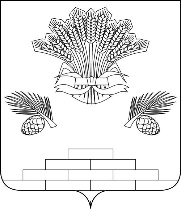 АДМИНИСТРАЦИЯ ЯШКИНСКОГО МУНИЦИПАЛЬНОГО РАЙОНАПОСТАНОВЛЕНИЕ«14» октября 2019 г. № 679-ппгт ЯшкиноО предоставлении разрешения на условно разрешенный вид использования земельного участка  В соответствии со статьей 39 Градостроительного кодекса Российской Федерации, Федеральным законом от 06.10.2003 №131-ФЗ «Об общих принципах организации местного самоуправления в Российской Федерации», на основании заключения о результатах публичных слушаний по вопросу предоставления разрешения на условно разрешенный вид использования земельного участка от 12.03.2019 г., руководствуясь Уставом Яшкинского муниципального района, и.п. главы Яшкинского муниципального района постановляет:Предоставить разрешение Семеновой П.И. на условно разрешенный вид использования земельного участка в границах территории кадастрового квартала 42:19:0101013, площадью 57 кв. м, расположенного по адресу (местоположение): Кемеровская область, Яшкинский муниципальный район, с. Пашково, ул. Зеленая, 1 а (Малоэтажная многоквартирная застройка (Ж2)), - «Хранение автотранспорта»(2.7.1).Опубликовать настоящее постановление в Яшкинской районной газете «Яшкинский вестник».Разместить настоящее постановление на официальном сайте администрации Яшкинского муниципального района в информационно-телекоммуникационной сети «Интернет».Контроль за исполнением настоящего постановления возложить на первого заместителя главы Яшкинского муниципального района Е.М. Курапова.Настоящее постановление вступает в силу после его официального опубликования.И.п. главы Яшкинского муниципального района                                                             Е.М. Курапов